UNDERGRADUATE CURRICULUM COMMITTEE (UCC)
PROPOSAL FORM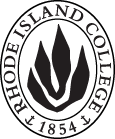 Cover page	scroll over blue text to see further important instructions: please read.N.B. DO NOT USE HIGHLIGHT, please DELETE THE WORDS THAT DO NOT APPLY TO YOUR PROPOSALALL numbers in section (A) need to be completed, including the impact ones.B.  NEW OR REVISED COURSES  DO NOT use highlight. Delete this whole page if the proposal does not include a new or revised course.D. SignaturesChanges that affect General Education in any way MUST be approved by ALL Deans and COGE Chair.Changes that directly impact more than one department/program MUST have the signatures of all relevant department chairs, program directors, and relevant dean (e.g. when creating/revising a program using courses from other departments/programs). Check UCC manual 4.2 for further guidelines on whether the signatures need to be approval or acknowledgement.Proposals that do not have appropriate approval signatures will not be considered. Type in name of person signing and their position/affiliation.Send electronic files of this proposal and accompanying catalog copy to curriculum@ric.edu and a printed or electronic signature copy of this form to the current Chair of UCC. Check UCC website for due dates.D.1. Approvals:   required from programs/departments/deans who originate the proposal.  may include multiple departments, e.g., for joint/interdisciplinary prposals. A.1. Course or programTHTR 229:  PlaywrightingTHTR 229:  PlaywrightingTHTR 229:  PlaywrightingTHTR 229:  PlaywrightingReplacing A.2. Proposal typeCourse:  creation Course:  creation Course:  creation Course:  creation A.3. OriginatorWilliam WilsonHome departmentMusic, Theatre, and DanceMusic, Theatre, and DanceMusic, Theatre, and DanceA.4. Context and Rationale The Department of Music, Theatre, and Dance has never offered a course in Playwrighting, yet we have had many students interested and active in writing their own plays.  Last year AMERICAN THEATRE magazine declared the “triple threat” (or the actor who could also sing and dance) a thing of the past, advising students to become “quadruple threats” by adding writing as their 4th skill.  The American College Theatre Festival, in which we participate every January has created a Playwrighting Focus and is currently sponsoring a 10 Minute Play Competition in which we would like to compete.   A playwrighting class will strengthen the already strong skills of our students by improving their writing.The Department of Music, Theatre, and Dance has never offered a course in Playwrighting, yet we have had many students interested and active in writing their own plays.  Last year AMERICAN THEATRE magazine declared the “triple threat” (or the actor who could also sing and dance) a thing of the past, advising students to become “quadruple threats” by adding writing as their 4th skill.  The American College Theatre Festival, in which we participate every January has created a Playwrighting Focus and is currently sponsoring a 10 Minute Play Competition in which we would like to compete.   A playwrighting class will strengthen the already strong skills of our students by improving their writing.The Department of Music, Theatre, and Dance has never offered a course in Playwrighting, yet we have had many students interested and active in writing their own plays.  Last year AMERICAN THEATRE magazine declared the “triple threat” (or the actor who could also sing and dance) a thing of the past, advising students to become “quadruple threats” by adding writing as their 4th skill.  The American College Theatre Festival, in which we participate every January has created a Playwrighting Focus and is currently sponsoring a 10 Minute Play Competition in which we would like to compete.   A playwrighting class will strengthen the already strong skills of our students by improving their writing.The Department of Music, Theatre, and Dance has never offered a course in Playwrighting, yet we have had many students interested and active in writing their own plays.  Last year AMERICAN THEATRE magazine declared the “triple threat” (or the actor who could also sing and dance) a thing of the past, advising students to become “quadruple threats” by adding writing as their 4th skill.  The American College Theatre Festival, in which we participate every January has created a Playwrighting Focus and is currently sponsoring a 10 Minute Play Competition in which we would like to compete.   A playwrighting class will strengthen the already strong skills of our students by improving their writing.The Department of Music, Theatre, and Dance has never offered a course in Playwrighting, yet we have had many students interested and active in writing their own plays.  Last year AMERICAN THEATRE magazine declared the “triple threat” (or the actor who could also sing and dance) a thing of the past, advising students to become “quadruple threats” by adding writing as their 4th skill.  The American College Theatre Festival, in which we participate every January has created a Playwrighting Focus and is currently sponsoring a 10 Minute Play Competition in which we would like to compete.   A playwrighting class will strengthen the already strong skills of our students by improving their writing.A.5. Student impactThe course will offer students the chance to significantly increase their ability to write.  AMERICAN THEATRE magazine has defined writing as the 4th “threat” in the term Quadruple Threat.  In addition the American College Theatre Festival has instituted a competition for Ten Minute Plays which comes with scholarship opportunities.  The goal of this class will be to write a ten minute play.The course will offer students the chance to significantly increase their ability to write.  AMERICAN THEATRE magazine has defined writing as the 4th “threat” in the term Quadruple Threat.  In addition the American College Theatre Festival has instituted a competition for Ten Minute Plays which comes with scholarship opportunities.  The goal of this class will be to write a ten minute play.The course will offer students the chance to significantly increase their ability to write.  AMERICAN THEATRE magazine has defined writing as the 4th “threat” in the term Quadruple Threat.  In addition the American College Theatre Festival has instituted a competition for Ten Minute Plays which comes with scholarship opportunities.  The goal of this class will be to write a ten minute play.The course will offer students the chance to significantly increase their ability to write.  AMERICAN THEATRE magazine has defined writing as the 4th “threat” in the term Quadruple Threat.  In addition the American College Theatre Festival has instituted a competition for Ten Minute Plays which comes with scholarship opportunities.  The goal of this class will be to write a ten minute play.The course will offer students the chance to significantly increase their ability to write.  AMERICAN THEATRE magazine has defined writing as the 4th “threat” in the term Quadruple Threat.  In addition the American College Theatre Festival has instituted a competition for Ten Minute Plays which comes with scholarship opportunities.  The goal of this class will be to write a ten minute play.A.6. Impact on other programs NoneNoneNoneNoneNoneA.7. Resource impactFaculty PT & FT: NoneNoneNoneNoneA.7. Resource impactLibrary:NoneNoneNoneNoneA.7. Resource impactTechnologyNoneNoneNoneNoneA.7. Resource impactFacilities:NoneNoneNoneNoneA.8. Semester effectiveFall 2019Old (for revisions only)Only include information that is being revised, otherwise leave blank (delete provided examples that do not apply)NewExamples are provided for guidance, delete the ones that do not applyB.1. Course prefix and number THTR 229B.2. B.3. Course title PlaywrightingB.4. Course description Students will learn to craft short playwrighting exercises resulting in the writing of  a ten muinute play.B.5. Prerequisite(s)THTR 223 and THTR 224B.6. OfferedFall  | Spring  | B.7. Contact hours 3B.8. Credit hours3B.10. Grading system Letter grade  B.11. Instructional methodsSeminar  | Small group | Individual | Studio |  B.12.CategoriesFree elective B.13. Is this an Honors course?NOB.14. General EducationN.B. Connections must include at least 50% Standard Classroom instruction.NO B.15. How will student performance be evaluated?Attendance  | Class participation |  Presentations  | Papers  | Class Work  | Projects | B.18. Course learning outcomes: List each one in a separate rowProfessional Org.Standard(s), if relevantHow will each outcome be measured?Students will learn the structure of tragedy through Aristotle’s POETICS.Submission of outline for grade.Students will learn to analyze plays based on Aristotle’s POETICS, through the exercises in THE DIRECTOR’S VISION.Submission of play analysis questions for assigned plays for grade.Students will learn the craft of playwriting by writing 11 short scenes:The Action SceneThe Conflict SceneThe Event SceneThe Beat SceneThe Real Life SceneWriting From an ImageCreating CharacterStory and PlotMaking ChoicesDirect Address MonologueSeeing a PlaySubmission of scenes for grade.Public reading and critique of scenes.Re-writing of scenes.Students will use the skills learned throughout the semester in the above exercises to write a 10-MINUTE PLAY for submission to the American College Theatre Festival Region I.Submission of play for grade.Public reading and critique of play.Re-writing of play.Proof of submission to ACTF.B.19. Topical outline: Do NOT insert whole syllabus, we just need a two-tier outlineAristotle:  THE POETICSSpencer, Stuart:  THE PLAYWIGHT’S GUIDEBOOKCatron, Louis:  THE DIRECTOR’S VISIONOutline of The PoeticsSelect play to present and discussPlotCharacterThoughtMusicSpectacleThe Action sceneWrite 5-10-page scene with two characters; one wants a book from the otherThe Conflict SceneWrite two-character scene; one wants something tangible, the other intangible (neither gets what they want)The Event sceneTwo character scene with a third event as result of action and conflictThe Beat sceneScene has action, conflict and eventDivide into five beatsReal Life SceneWrite five incidents from your life which you consider examples of theatreRead a play that you admire. Identify tools playwright uses to make it a dramaWriting from an imageUse Playwrights’ GuidebookUse image as springboard for two-character sceneCreating characterExpand on a previously created characterDescribe traits and characteristicsCreating SympathyPassive vs. active charactersLetter writing to advance actionPhysical behaviorStory and PlotIdentify things you know that are not in the plotStudy how characters changeChange order of eventsPinter: BetrayalMargulies: Sight UnseenMaking choicesRevise earlier sceneList elements; assess orderHeuristicsPeer feedbackDirect address monologueFind a sample to examinePresent to classAttend a live play performanceTen things about the productionWrite 10-minute playPublic readingNamePosition/affiliationSignatureDateAlan PickartProgram Director of  TheatreIan GreitzerChair of  Music, Theatre, and DanceEarl SimsonDean of Arts and SciencesTab to add rows